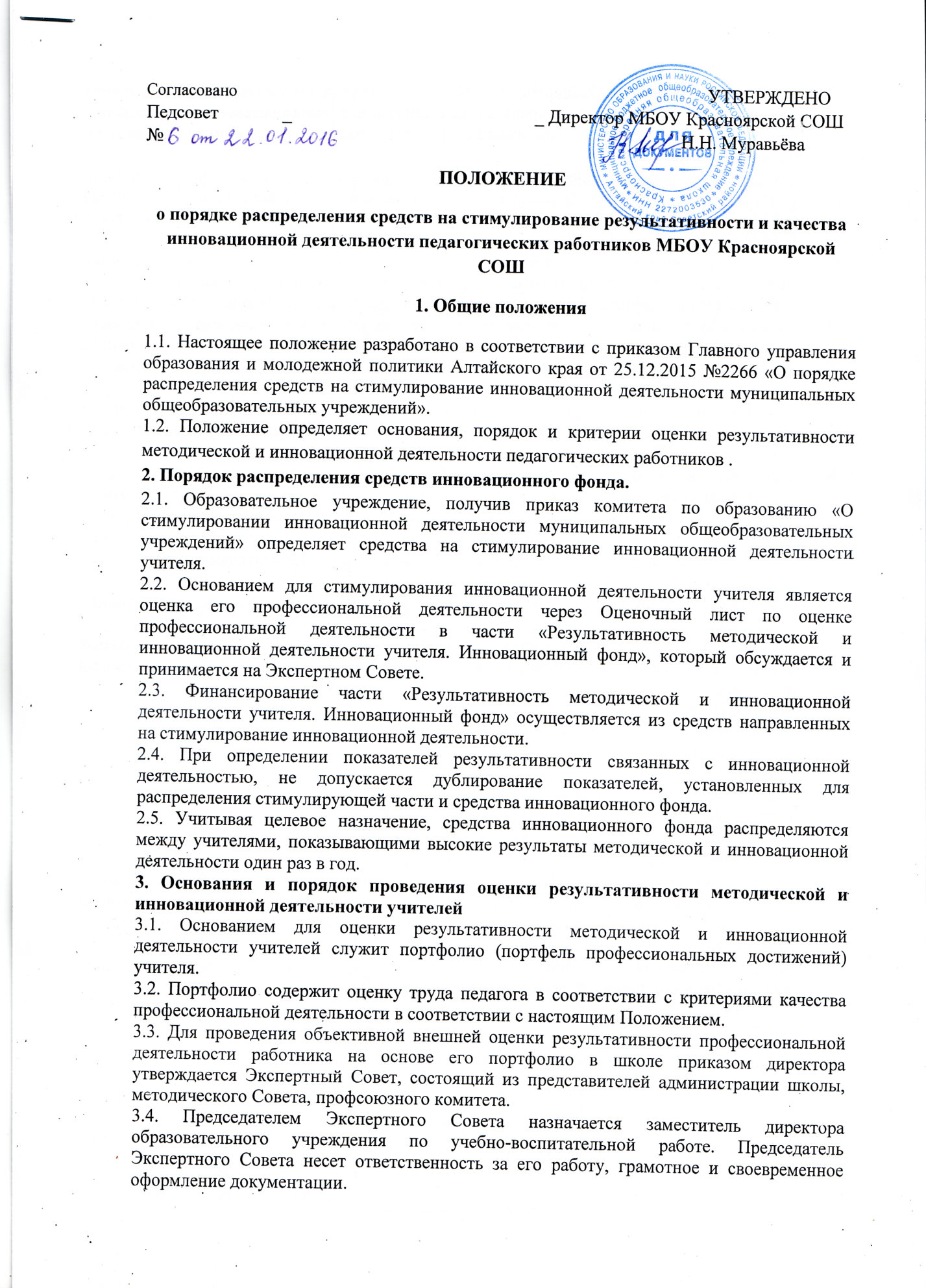 3.5. Результаты работы Экспертного Совета оформляются протоколами, срок хранения которых – 5 лет. Протоколы хранятся администрацией образовательного учреждения. Решения совета принимаются на основе открытого голосования путем подсчета простого большинства голосов.3.6. Для проведения внешней оценки результативности профессиональной деятельности учителя Экспертный Совет формирует из своего состава экспертные группы, за которыми решением совета закрепляются педагогические работники учреждения для проведения оценки их портфолио. 3.7. В установленные приказом директора школы сроки педагогические работники заполняют лист результативности методической и инновационной деятельности.3.8. Экспертная группа в установленные сроки проводит на основе представленных данных в оценочном листе данные экспертной оценки результативности деятельности учителя за календарный год в соответствии с критериями, представленными в данном положении (см. приложение 1). Результаты оформляются в баллах за каждый показатель результативности.3.9. Оценочный лист, завершающийся итоговым баллом учителя, подписывается всеми членами экспертной группы, доводится для ознакомления под роспись учителю и после передается в экспертный совет школы.3.10. На основании представленных экспертными группами оценочных листов экспертный совет учреждения готовит заключение о результативности методической и инновационной деятельности учителей школы, содержащее таблицу результативности их труда в баллах, и передает его в установленные сроки директору школы. Заключение подписывается председателем экспертного совета и председателем профсоюзного комитета.4. Порядок подачи и рассмотрения апелляций на результаты оценки деятельности учителей.4.1. В случае несогласия работника с оценкой результативности его профессиональной деятельности данной экспертной группой, он вправе подать в Экспертный Совет школы апелляцию.4.2. Апелляция подается в письменном виде на имя председателя Экспертного Совета с указанием конкретных критериев и баллов, по которым возникло разногласие.4.3. Апелляция не может содержать претензий к составу экспертной группы и процедуре оценки.4.4. На основании поданной апелляции председатель Экспертного Совета в срок не позднее трех рабочих дней со дня подачи созывает для ее рассмотрения заседаниеЭкспертного Совета, на которое, в обязательном порядке, приглашаются члены экспертной группы и учитель, подавший апелляцию.4.5. В присутствии учителя, подавшего апелляцию, члены экспертного совета проводят проверку правильности оценки, данной экспертной группой, по результатам которой подтверждают данную ранее оценку, либо (если таковая признана недействительной) выносят свою оценку.4.6. Оценка, данная экспертным советом на основе результатов рассмотрения апелляции, является окончательной и утверждается решением Экспертного Совета.Приложение 1Оценочный лист результативности инновационной деятельности за ________ год между педагогическими работниками общеобразовательных организаций, в соответствии с заявленными направлениями расходования средств инновационного фондаФИО учителя ________________________________________,        преподаваемый предмет _______________________________________Члены экспертной группы:   _________________   _____________________________________                                                 _________________   _____________________________________                                                  _________________   _____________________________________С результатами оценки экспертной группы ознакомлен (а)________________                         __________________                                ______________________          дата                                              подпись                                                   расшифровка подписи№ п/пКритерий ИндикаторОценка  (баллы)Выполнение майских (2012 год) Указов Президента РФВыполнение майских (2012 год) Указов Президента РФВыполнение майских (2012 год) Указов Президента РФВыполнение майских (2012 год) Указов Президента РФРазработка и внедрение в практику методик работы с семьями, находящимися в социально опасном положении, согласно методическим указаниям, алгоритму межведомственного взаимодействия органов и учреждений, осуществляющих деятельность по раннему выявлению детей, нуждающихся в государственной защите, и работы по устранению причин нарушения их прав и законных интересовположительная динамика результатов работы по межведомственной программе реабилитации и адаптации несовершеннолетнего:     положительная динамика успеваемости  в школе;     организация внеучебной деятельности (систематические занятия спортом, творческой деятельностью и др.);     несовершеннолетний (и/или семья несовершеннолетнего) снят с учета в КДН и ЗП, ПДН1 балл1 балл1 баллВнедрение современных образовательных технологийВнедрение современных образовательных технологийВнедрение современных образовательных технологийВнедрение современных образовательных технологийЭффективное использование педагогическим работником педагогических технологий, реализующих системно-деятельностный подход положительная динамика метапредметных результатов школьников:     мотивация учебной деятельности;     умение работать с разными видами учебных текстов;     умение организовывать самостоятельную учебную деятельность;     умение работать в малых группах1 балл1 балл1 балл1 баллИспользование педагогическими работниками системы оценки планируемых образовательных результатов в соответствии с ФГОС система оценки метапредметных и предметных результатов осуществляется с использованием:     уровневого подхода;     иного вида оценивания, отличного от 5-бального подхода:          бинарного оценивания;          комплексного подхода (метапредметные и предметные результаты);          инструментов оценки метапредметных умений учащихся;          организации самооценки учащихся1 балл1 балл1 балл1 балл1 балл1 баллРазвитие системы поддержки сбора и анализа информации об индивидуальных образовательных достижениях  учащихся (портфолио учащегося, класса, в том числе электронное) и его анализ50 % учащихся имеют регулярно обновляемое порт-фолио;75 % учащихся имеют регулярно обновляемое порт-фолио;100 % учащихся класса имеют регулярно обновляемое портфолио1 балл2 балла3 баллаЭффективное использование педагогическим работником технологий дистанционного обученияразработана программа учебного/внеучебного курса, реализуемого с помощью дистанционного обучения:     мероприятия для учащихся (конкурсы, выставки, олимпиады и др.) организованны с помощью дистанционных технологий;     для учащихся школы;     для учащихся других школ1 балл2 балла3 баллаЭффективное использование компьютерного, цифрового оборудования использование ИКТ-оборудования и сети Интернет на основании данных регионального мониторинга:     достаточный уровень;     высокий уровень1 балл2 баллаЭффективное применение в деятельности педагогического работника АИС «Сетевой край. Образование».  ведение электронного журнала (текущие, промежуточные и итоговые оценки, темы уроков, домашнее задание);ведение электронного журнала (текущие, промежуточные и итоговые оценки, темы уроков, домашнее задание); сетевое взаимодействие через АИС с учащимися, родителями1 балл2 балла3 баллаПрименение современных психолого-педагогических технологий, обеспечивающих реализацию требований ФГОС ОООприменение и распространение в профессиональной среде на школьном и муниципальном уровнях; применение и распространение в профессиональной среде на краевом уровне1 балл 2 баллаИспользование и апробация специальных подходов к обучению учащихся, в том числе с особыми потребностями в образовании,  обучающихся с русским языком неродным, обучающихся с ограниченными возможностями здоровьяиспользование в собственной педагогической практике;использование и распространение опыта в профессиональной среде 1 балл 2 баллаПривлечение школьников к проектной и исследовательской деятельностируководство научным обществом учащихся;разработка и реализация программ, направленных на развитие проектной и исследовательской деятельности школьников;результаты участия школьников в конференциях и конкурсах:     увеличение доли  участников по сравнению с предыдущим периодом;      сохранение доли  победителей и призеров по сравнению с предыдущим периодом на муниципальном уровне;     увеличение доли  победителей и призеров по сравнению с предыдущим периодом на краевом уровне1 балл2 балла1 балл2 балла3 баллаВнедрение системы управления качеством образованияВнедрение системы управления качеством образованияВнедрение системы управления качеством образованияВнедрение системы управления качеством образованияОрганизация внедрения системы управления качеством образованияучастие в работе совета по качеству;руководство советом по качеству1 балл2 баллаРазработка документов по системе управления качеством (за каждый документ)соавторская разработка документа;авторская разработка документа1 балл2 баллаДостижение эффектов и результатов внедрения ФГОСДостижение эффектов и результатов внедрения ФГОСДостижение эффектов и результатов внедрения ФГОСДостижение эффектов и результатов внедрения ФГОСЭффективное взаимодействие педагогического работника с родительской общественностьюпо итогам ежегодного анкетирования родителей:       уровень удовлетворенности результатами ФГОС составляет не менее 75% или имеет позитивную динамику;     уровень информированности родителей о реализации ФГОС не менее 75% или имеет позитивную динамику;     организован совместный с родителями анализ результатов ФГОС;     обеспечено участие родителей в оценке образовательных результатов учащихся;     созданы условия (площадки) для демонстрации родителям образовательных результатов учащихся (творческие отчеты, школьные газеты, конкурсы, презентации портфолио и др.);     совместно с родителями разработаны информационные продукты о результатах ФГОС (фильм, плакат, буклет, статья и др.)3 балла2 балла1 балл1 балл1 балл1 баллКачество разработанной  рабочей программы учебного предметанаправленность на достижение предметных, метапредметных и личностных результатов;направленность на обеспечение контроля и оценки предметных и метапредметных результатов;направленность на реализацию системно-деятель-ностного подхода в части методики преподавания 1 балл	1 балл1 баллКачество достигаемых образовательных результатов обучающихся (при обучении предмету  педагог обеспечивает  достижение предметных, метапредметных, личностных образовательных результатов)позитивная динамика освоения обучающимися  универсальных учебных действий;позитивная динамика числа обучающихся, выполнивших самостоятельно образовательные проекты по предмету1 балл1 баллОбеспечение 100 % охвата внеурочной деятельностью школьников,обучающихся по ФГОС общего образованияОбеспечение 100 % охвата внеурочной деятельностью школьников,обучающихся по ФГОС общего образованияОбеспечение 100 % охвата внеурочной деятельностью школьников,обучающихся по ФГОС общего образованияОбеспечение 100 % охвата внеурочной деятельностью школьников,обучающихся по ФГОС общего образованияОбеспечение условий для организации внеурочной деятельности школьников педагогическим работником разработана и реализуется программа внеурочной деятельности;педагогическим работником обеспечивается стабильный состав учащихся или позитивная динамика охвата учащихся проводимыми занятиями внеурочной деятельностью;педагогическим работником обеспечивается высокий уровень удовлетворенности родителей внеурочной деятельностью по данным опроса (анкетирования);программа внеурочной деятельности реализуется с помощью нелинейного динамического расписания;программа внеурочной деятельности реализуется через взаимодействие с социальными партнерами 1 балл1 балл1 балл1 балл1 баллПредоставление ресурсов для обучения всех учащихся школьного округа (кадровых, материально-технических, информационно-методических и др.) обеспечивающих создание условий, соответствующих ФГОС общего образованияПредоставление ресурсов для обучения всех учащихся школьного округа (кадровых, материально-технических, информационно-методических и др.) обеспечивающих создание условий, соответствующих ФГОС общего образованияПредоставление ресурсов для обучения всех учащихся школьного округа (кадровых, материально-технических, информационно-методических и др.) обеспечивающих создание условий, соответствующих ФГОС общего образованияПредоставление ресурсов для обучения всех учащихся школьного округа (кадровых, материально-технических, информационно-методических и др.) обеспечивающих создание условий, соответствующих ФГОС общего образованияЭффективное применение в деятельности педагогического работника АИС «Сетевой край. Образование».  предоставление информационно-методических ресурсов через АИС для обучения всех учащихся школьного округа1 баллРеализация педагогическим работником образовательной организации образовательных программ, в том числе дополнительных образовательных программ,  в сетевых формахучастие в рабочих группах по обеспечению условий для реализации образовательных программ в сетевых формах;разработка и реализация рабочей программы, которая реализуется в сетевых формах2 балла3 баллаОрганизация педагогическим работником взаимодействия в рамках школьного округа с дошкольными образовательными организациямиосуществляет взаимодействие с дошкольными организациями:     участие педагога в совместных методических мероприятиях по вопросам преемственности;     проведение совместных мероприятий с дошкольниками (праздников, дней открытых дверей, концертов и др.);     участие и проведение информационных мероприятий (собраний, встреч и др.) для родителей воспитанников дошкольных организаций 1 балл 1 балл1 баллЭффективная деятельность педагогического работника в рамках школьного округа в совместных мероприятий для учащихся округаучастие в организации и проведении мероприятий для учащихся школьного округа (конференции, конкурсы, соревнования, выставки, сетевые проекты, в том числе дистанционные и др.):     1 мероприятие в год;     2-3 мероприятия в год1 балл2 баллаЭффективная деятельность педагогического работника в рамках школьного округа в методической работе выступление с опытом работы на методических мероприятиях школьного округа (семинары, конференции, круглые столы, мастер-классы и др.):     1 мероприятие в год;     2-3 мероприятия в годруководство методическим объединением или творческой группой школьного округа1 балл2 балла2 баллаСоответствие результатов государственной итоговой аттестации выпускников 9, 11 классов общеобразовательных организацийв форме ЕГЭ и ОГЭ среднекраевым показателямСоответствие результатов государственной итоговой аттестации выпускников 9, 11 классов общеобразовательных организацийв форме ЕГЭ и ОГЭ среднекраевым показателямСоответствие результатов государственной итоговой аттестации выпускников 9, 11 классов общеобразовательных организацийв форме ЕГЭ и ОГЭ среднекраевым показателямСоответствие результатов государственной итоговой аттестации выпускников 9, 11 классов общеобразовательных организацийв форме ЕГЭ и ОГЭ среднекраевым показателямСредний балл результатов ЕГЭ обучающихся по предмету в текущем учебном году(методика расчета: Bср = Σ Bинд/N, где Bинд – индивидуальный тестовый балл каждого учащегося ОО за ЕГЭ по предмету в текущем году; N – количество учащихся ОО, сдававших ЕГЭ по предмету в текущем году)значение среднего балла по предмету выше среднего значения по муниципалитету;значение среднего балла по предмету выше среднекраевого значения2 балла4 баллаСредний балл результатов ОГЭ обучающихся образовательной организации по предмету в текущем учебном году(методика расчета: Bср = Σ Bинд/N, где Bинд – индивидуальный балл каждого учащегося ОО за ОГЭ по предмету в текущем году;  N – количество учащихся ОО, сдававших ЕГЭ по предмету в текущем году)значение среднего балла по предмету выше среднего значения по муниципалитету;значение среднего по предмету выше среднекраевого значения2 балла4 баллаДоля учащихся, получивших по предмету по результатам ОГЭ отметки «4» и «5» 40 %-49 % обучающихся; 50 %-59 % обучающихся;60 %-75 % обучающихся;более 75 %  обучающихся1 балл2 балла3 балла4 балла Увеличение доли учащихся, сдавших ЕГЭ по выборупо естественнонаучным дисциплинам (физика, химия, биология)Увеличение доли учащихся, сдавших ЕГЭ по выборупо естественнонаучным дисциплинам (физика, химия, биология)Увеличение доли учащихся, сдавших ЕГЭ по выборупо естественнонаучным дисциплинам (физика, химия, биология)Увеличение доли учащихся, сдавших ЕГЭ по выборупо естественнонаучным дисциплинам (физика, химия, биология)Доля учащихся, сдавших ЕГЭ по выбору по естественнонаучным дисциплинам (физика, химия, биология)до  20 % выпускников;21 %-49 % выпускников;50 %-79 % выпускников;более 80 % выпускников1 балл2 балла3 балла4 балла Снижение доли обучающихся,   не прошедших государственную итоговую аттестациюСнижение доли обучающихся,   не прошедших государственную итоговую аттестациюСнижение доли обучающихся,   не прошедших государственную итоговую аттестациюСнижение доли обучающихся,   не прошедших государственную итоговую аттестациюДоля обучающихся, прошедших государственную итоговую аттестацию по образовательным программам основного общего образования100 %2 баллаДоля обучающихся, прошедших государственную итоговую аттестацию по образовательным программам среднего общего образования 100 %2 баллаПоложительная динамика доли школьников, участвовавшихв муниципальном туре всероссийской олимпиады школьников,в региональном туре всероссийской олимпиады школьниковПоложительная динамика доли школьников, участвовавшихв муниципальном туре всероссийской олимпиады школьников,в региональном туре всероссийской олимпиады школьниковПоложительная динамика доли школьников, участвовавшихв муниципальном туре всероссийской олимпиады школьников,в региональном туре всероссийской олимпиады школьниковПоложительная динамика доли школьников, участвовавшихв муниципальном туре всероссийской олимпиады школьников,в региональном туре всероссийской олимпиады школьниковДоля  обучающихся по программам общего образования, участвующих во всероссийской олимпиаде школьников (ВОШ)увеличение доли школьников, принявших участие в ВОШ:     в муниципальном этапе;     в региональном этапеувеличение доли школьников, ставших победителями и призерами  в ВОШ:     в муниципальном этапе;     в региональном этапе1 балл3 балла2 балла4 баллаДоля  обучающихся по программам общего образования, участвующих, победителей и призеров в олимпиадах и конкурсах  различного уровня:дистанционные конкурсы и марафоны по биологии, географии, математике;региональная историко-краеведческая конференция школьников Алтайского края;региональная олимпиада младших школьников «Вместе – к успеху!»;краевой химический турнир «Индиго»;летние учебно-тренировочные сборы по физике, химии, математике;краевая олимпиада по робототехнике;краевой конкурс для одаренных школьников и молодежи «Будущее Алтая»;краевая олимпиада школьников, обучающихся в объединениях дополнительного образования эколого-биологической направленности;региональный конкурс «ИКТО»;краевой этап дельфийских игр;краевой этап спортивных игр школьников «Президентские спортивные игры»;краевой этап спортивных соревнований школьников «Президентские состязания».сохранение доли  победителей и призеров в олимпиадах и конкурсах  различного уровня по сравнению с предыдущим периодом;увеличение доли  участников в олимпиадах и конкурсах  различного уровня по сравнению с предыдущим периодом;увеличение доли  победителей и призеров в олимпиадах и конкурсах  различного уровня по сравнению с предыдущим периодом на:     до 40 %;     41 % и более1 балл2 балла3 балла4 баллаУвеличение доли детей, включенных в систему выявления, развития и адресной поддержки одаренных детейувеличение доли школьников, принявших участие в школьном этапе ВОШ по сравнению с предыдущим периодом на:     до 40 %;     41 % и более1 балл2 баллаУвеличение доли учителей, участвующих в профессиональных конкурсах краевого и всероссийского уровнейУвеличение доли учителей, участвующих в профессиональных конкурсах краевого и всероссийского уровнейУвеличение доли учителей, участвующих в профессиональных конкурсах краевого и всероссийского уровнейУвеличение доли учителей, участвующих в профессиональных конкурсах краевого и всероссийского уровнейУчастие педагогов в региональном конкурсе «ИКТО»участие в очном туре краевого этапа;получение диплома лауреата;получение диплома победителя;получение Гран-при конкурса1 балл2 балла3 балла3 баллаУчастие педагога в конкурсах профессионального мастерства:     «Учитель года Алтая»;     «Педагогический дебют»;     конкурс лучших учителей на получение денежного поощрения в рамках реализации приоритетного национального проекта «Образование» (премия 200 тыс.рублей);     конкурс лучших педагогических работников краевых государственных и муниципальных образовательных организаций (премия 50 тыс.рублей) ;      конкурс педагогических работников на получение денежной премии Губернатора Алтайского края имени С.П. Титова;     конкурс в области педагогики, воспитания  и работы с детьми и молодежью до 20 лет  «За нравственный подвиг учителя»;     краевой конкурс профессионального мастерства классных руководителей «Самый классный классный»;     краевой конкурс «Учитель здоровья»участие в муниципальном этапе конкурса;призовое место в муниципальном этапе конкурса;победа в муниципальном этапе конкурса;участие в краевом этапе конкурса;призовое место в краевом этапе конкурса;победа в краевом этапе конкурса;участие во Всероссийском этапе конкурса;призовое место на Всероссийском этапе конкурса;победа на Всероссийском этапе конкурса0,5 балла1 балл2 балла2 балла3 балла4 балла4 балла5 баллов6 балловДиссеминация опыта педагогического работника, полученного в ходе участия (победы) в конкурсах профессионального мастерства (выступления в очной форме, презентации, мастер-классы и т.п.):     «Учитель года Алтая»;     «Педагогический дебют»;     конкурс лучших учителей на получение денежного поощрения в рамках реализации приоритетного национального проекта «Образование» (премия 200 тыс.рублей);     конкурс лучших педагогических работников краевых государственных и муниципальных образовательных организаций (премия 50 тыс.рублей) ;      конкурс педагогических работников на получение денежной премии Губернатора Алтайского края имени С.П. Титова;     конкурс в области педагогики, воспитания  и работы с детьми и молодежью до 20 лет  «За нравственный подвиг учителя»;     краевой конкурс профессионального мастерства классных руководителей «Самый классный классный»;     краевой конкурс «Учитель здоровья»;на муниципальном уровне:     для педагогических работников 1-3 общеобразовательных организаций;     для педагогических работников не менее 4-5 общеобразовательных организаций;     для педагогических работников более 5 общеобразовательных организаций);на региональном уровне (краевые мероприятия);на межрегиональном уровне;на всероссийском уровне1 балл2 балла3 балла4 балла5 баллов6 балловПривлечение педагога к работе в качестве эксперта, члена жюрина муниципальном уровне:на региональном уровне;на межрегиональном уровне;на всероссийском уровне1 балл2 балла3 балла4 баллаСохранение и укрепление здоровья школьниковСохранение и укрепление здоровья школьниковСохранение и укрепление здоровья школьниковСохранение и укрепление здоровья школьниковПривлечение  педагогическим работником социальных партнеров к реализации социально значимых проектов с детьмиреализация социальных проектов с привлечением социальных партнеров из:     1 организации;          2 организаций;     3 и более организаций1 балл2 балла3 баллаОрганизация физкультурно-оздоровительной работы, развитие школьных спортивных клубовувеличение доли школьников, занимающихся в школьных спортивных клубах на:     10 % - 15 %;     16 % - 20 %;     20 % и более1 балл2 балла3 баллаОрганизация образовательного процесса с использованием  здоровьесберегающих технологий и программреализация рекомендованных программ по здоровьесбережению («Здоровье» под ред. В.Н. Касаткина, «Разговор о правильном питании» и др.);разработка и реализация авторской программы (профилактической, здоровьесберегающей)2 балла3 баллаЭффективная деятельность педагога в развитии инклюзивного образованияразработка индивидуальных коррекционно-образовательных маршрутов, методических рекомендаций к созданию условий для включения ребенка с ОВЗ в образовательную среду;включение детей с ОВЗ в проведение воспитательных, культурно-развлекательных, спортивных ме-роприятий, их результативность;проведение мастер-классов по организации коррекционно-образовательной деятельности в условиях  инклюзивного образования;выступление на  научно – практических семинарах, конференциях, круглых столах  по проблеме организации   инклюзивного образования детей с ОВЗ1 балл1 балл1 балл1 баллВнедрение системы ППМС помощи обучающимся, испытывающим трудности в обучении, воспитании и развитииВнедрение системы ППМС помощи обучающимся, испытывающим трудности в обучении, воспитании и развитииВнедрение системы ППМС помощи обучающимся, испытывающим трудности в обучении, воспитании и развитииВнедрение системы ППМС помощи обучающимся, испытывающим трудности в обучении, воспитании и развитииЭффективное участие педагогического работника в разработке и реализации индивидуальных программ психолого-педагогического сопровождения образования детей-инвалидов, детей с ограниченными возможностями здоровьяразработка индивидуальной программы психолого-педагогического сопровождения, индивидуального учебного плана;по итогам динамического контроля развития обучающегося:     отсутствие отрицательной динамики;     наличие позитивной динамики1 балл1 балл2 баллаЭффективное участие педагогического работника в реализации комплекса мероприятий, направленных на решение психологических проблем обучающихсяобеспечение высокого уровня удовлетворенности родителей в психологическом консультировании по данным опроса (анкетирования);обеспечение стабильного состава обучающихся, посещающих коррекционно-развивающие психолого-педагогические занятия;составление и реализация коррекционно-развивающей психолого-педагогической программы, утвержденной и согласованной в установленной порядке;наличие системы работы по повышению психолого-педагогической компетентности педагогов:     разовые консультации и мероприятия, не менее 1 раза в месяц;     еженедельно, не реже 1-2 раза1 балл2 балла3 балла1 балл2 балла